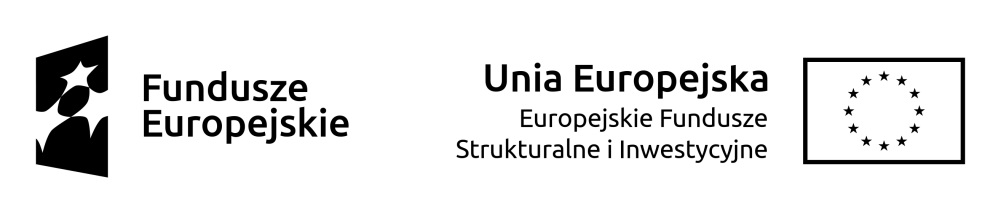 	               Załącznik nr 2 do Zarządzenia nr OR-I.120.1.135.2016 Prezydenta Miasta Opola z dnia 6.12.2016 r.PROCEDURA OBIEGU DOKUMENTÓW FINANSOWYCH W CELU DOKONANIA  PŁATNOŚCI 
W RAMACH PROJEKTU (PŁATNOŚĆ W MZD)*- w przypadku jakichkolwiek zmian do Umowy o dofinansowanie Projektu, wprowadzanych 
w drodze aneksu, Realizator Zadania zobowiązany jest do niezwłocznej aktualizacji dokumentów finansowych m.in. w zakresie:  aktualizacji opisu faktury/innego dokumentu o równoważnej wartości dowodowej oraz dokonania niezbędnych przeksięgowań w księgach rachunkowych, jak również do poinformowania o dokonanych zmianach Wydziały/Jednostki zaangażowane w realizacji i rozliczanie Projektu.**-w przypadku, gdy źródłem finansowania wydatku są środki z kredytu EBILp.Osoba wykonująca czynnościOpis czynności1.MZD/RINBWeryfikuje fakturę/inny dokument o równoważnej wartości dowodowej wraz z załącznikami pod względem formalnym, merytorycznym 
i rachunkowym oraz  zgodności z zapisami Umowy o dofinansowanie, sprawdzając w szczególności:- czy faktura / inny dokument o równoważnej wartości dowodowej dotyczy realizowanego projektu;- zgodność dokumentu z zawartą umową z wykonawcą / zleceniem;- zgodność wydatku z planem finansowym na dany rok;- zgodność wydatku z zapisami wniosku o dofinansowanie;- protokoły odbioru. Sporządza listę kontrolną.2.MZD/RINBOpisuje fakturę/inny dokument o równoważnej wartości dowodowej zgodnie z zapisami Umowy o dofinansowanie, w tym dokonuje podziału wartości faktury / innego dokumentu o równoważnej wartości dowodowej zgodnie z obowiązującym Zbiorczym planem finansowym budżetu miasta Opola oraz aktualnym budżetem projektu i stosownym montażem finansowym dla danego Zadania*.Opis faktury powinien zawierać:- numer umowy o dofinansowanie;- nazwę projektu;- opis związku wydatku  z projektem (nazwa zadania oraz kategoria wydatku);- kwotę wydatków kwalifikowalnych;- kwotę wydatków niekwalifikowalnych (jeśli występują);- podział kwotowy na źródła finansowania;    projektu, tj. wkład własny oraz dofinansowanie;- informację o poprawności formalno-rachunkowej 
   i merytorycznej;- informację w zakresie stosowania ustawy PZP, z uwzględnieniem podstawy prawnej;- klasyfikację budżetową z podziałem na wydatki majątkowe
  i  bieżące;- numer ewidencyjny lub księgowy;- numer i nazwę zadania budżetowego;- numer umowy z wykonawcą / zlecenia;UWAGA:- Przed umieszczeniem opisu na FV, realizator zadania uzgadnia prawidłowy  podział finansowy (kwotowy i procentowy) z B / RRŚP; W przypadku, gdy opis stanowi załącznik do FV / innego dokumentu o równoważnej wartości dowodowej, na oryginale dokumentu należy umieścić informację, że posiada on załącznik stanowiący opis dokumentu;Na opisie faktury / innego dokumentu o równoważnej wartości dowodowej należy zamieścić właściwe logotypy zgodnie z wymaganiami programu.3.MZD/Dział  RINBPrzesyła do EiPR / RMP drogą elektroniczną skan faktury/innego dokumentu o równoważnej wartości dowodowej wraz  z załącznikami oraz projekt opisu celem weryfikacji.4.EiPR/RMPWeryfikuje skan  faktury/innego dokumentu o równoważnej wartości dowodowej wraz z załącznikami pod kątem zgodności wydatku 
z zapisami wniosku o dofinansowanie oraz wymogami określonymi 
w umowie o dofinansowanie.5.EiPR/RMPPrzekazuje drogą mailową informację do MZD o poprawności sporządzonych dokumentów, bądź ewentualnej  poprawie. Jeżeli konieczna jest poprawa dokumentów, MZD, po niezwłocznym uzupełnieniu ponownie przekazuje do EiPR do weryfikacji poprawione dokumenty.6.MZD/Dział  RINBPo otrzymaniu  drogą mailową od EiPR/RMP zwrotnej informacji  o poprawności sporządzonych dokumentów. Przekazuje podpisany pod względem merytorycznym i rachunkowym  oryginał faktury do działu KFWypełnia listę kontrolną7.MZD / Dział KFSporządza „Wniosek o uruchomienie środków na zapłatę faktury”/innego dokumentu o równoważnej wartości dowodowej. Przekazuje fakturę do podpisu Głównej księgowej i wniosek i fakturę do podpisu Dyrektorowi.Przekazuje „Wniosek” oraz kopię zweryfikowanej faktury/innego dokumentu o równoważnej wartości dowodowej wraz z kopią załączników do ITGK/RIK.Wypełnia listę kontrolną.7.ITGK RIKAkceptuje pod względem merytorycznym „Wniosek o uruchomienie środków” na zapłatę faktury  i wraz z pozostałymi dokumentami przekazuje do B/RRŚP. Wypełnia listę kontrolną.8.B/RRŚPWeryfikuje „Wniosek o uruchomienie środków” na zapłatę faktury /innego dokumentu o równoważnej wartości dowodowej.Weryfikuje kopię faktury/innego dokumentu o równoważnej wartości dowodowej pod względem zgodności wydatku z budżetem projektu, budżetem Miasta Opola oraz poprawności zachowania montażu finansowego.Ustala źródła finansowania wydatku i przygotowuje „Decyzję o przelaniu środków na rachunek wydatków projektu”.Informuje Wydział Budżetu - Referat Prognozowania Finansowego 
o konieczności zasilenia rachunku organu środkami z kredytu EBI.**Uzyskuje na "Decyzji o przelaniu środków" akceptację Referatu Prognozowania Finansowego na dokonanie płatności ze środków kredytu EBI**.Wypełnia listę kontrolną.9.B/RRŚPPrzekazuje „Wniosek o uruchomienie środków” na zapłatę faktury/innego dokumentu o równoważnej wartości dowodowej, kopię faktury/ innego dokumentu o równoważnej wartości dowodowej wraz z kopią załączników, „Decyzję o  przelaniu środków”” oraz listę kontrolną do FK/RRB.Wypełnia listę kontrolną.10.FK/RRBWeryfikuje "Wniosek o uruchomienie środków" oraz "Decyzję o przelaniu środków na rachunek wydatków projektu" pod względem formalnym.Przekazuje „Decyzję o przelaniu środków” do zatwierdzenia Skarbnikowi Miasta.11.FK/RRBZatwierdzone dokumenty przez Skarbnika Miasta przekazuje do zatwierdzenia Prezydentowi Miasta.Wypełnia listę kontrolną.12.FK/RRBNa podstawie zatwierdzonej  „Decyzji  o przelaniu środków” realizuje płatność, a następnie umieszcza na „Decyzji o przelaniu środków” pieczęć „zapłacono poleceniem przelewu”.Wypełnia listę kontrolną.13.FK/RRBPrzekazuje listę kontrolną oraz kopię "Decyzji o przelaniu środków" do  MZD.Wypełnia listę kontrolną.14.FK/RRBPrzekazuje oryginał "Decyzji o przelaniu środków na rachunek wydatków projektu" ,"Wniosek o uruchomienie środków" oraz kopie faktury/innego dokumentu o równoważnej wartości dowodowej wraz z kopią załączników do FK/RKOWypełnia listę kontrolną.15.FK/RKOSkanuje "Wniosek o uruchomienie środków" oraz   „Decyzję o przelaniu środków"  i wraz z wyciągiem bankowym przesyła drogą elektroniczną do B/RRŚP.16.B/RRŚPUmieszcza skany wszystkich dokumentów dotyczących zrealizowanej płatności na dysku wspólnym UMO.17.MZD/KFNa podstawie faktury/innego dokumentu o równoważnej wartości dowodowej oraz „Decyzji o przelaniu środków na rachunek wydatków projektu” sporządza zestawienie przelewów  i po uzyskaniu podpisów Głównej księgowej i Dyrektora  realizuje przelewy na rzecz wykonawcy. Potwierdza wykonanie operacji poprzez przystawienie na fakturze / innym dokumencie o równoważnej wartości dowodowej pieczęci o treści: „Przelano dnia”. Wpisuje datę i składa  podpis.Dokonuje zaksięgowania wydatku zgodnie z obowiązującymi przepisamiWypełnia listę kontrolną.18.MZD/KFPo realizacji płatności przesyła drogą elektroniczną do B/RRŚP :Skan zapłaconej faktury/innego dokumentu księgowego 
o równoważnej wartości dowodowej wraz z opisem,Skan wyciągu bankowego do zapłaconej faktury/innego dokumentu o równoważnej wartości dowodowej,Skan wszystkich załączników do faktury/innego dokumentu o równoważnej wartości dowodowej.